Under 11 BoysIndividual ResultTeam ResultCounty ResultPosNumRaceNameClubCounty1669U11 BScott  WilliamsNorth Leitrim ACLeitrim2570U11 BSeamus BurkeLake District AC "A"Mayo3448U11 BAlan HallinanCraughwell ACGalway4446U11 BStephen JoyceCraughwell ACGalway5646U11 BRian McLoughlinMoy Valley "A"Mayo6812U11 BTom Rene McEnroeSligo AC "A"Sligo7846U11 BLiam BaileySouth Galway AC "A"Galway8920U11 BEanna McGrathTuam ACGalway9358U11 BAidan DempseyCastlebar AC "A"Mayo10388U11 BRuairi FlahertyClare River HarriersGalway11811U11 BAllan SmythSligo AC "A"Sligo12813U11 BRoss CampbellSligo AC "A"Sligo13947U11 BJamie DurkanWestport ACMayo14647U11 BKevin RafterMoy Valley "A"Mayo15921U11 BCian McGinnTuam ACGalway16360U11 BMichael ShawCastlebar AC "A"Mayo17433U11 BA.J. TigheCorran AC "A"Sligo18917U11 BIsaac CostelloTuam ACGalway19652U11 BEoghan GallagherMoy Valley "B"Mayo20372U11 BCillian BroderickCastlebar AC "B"Mayo21434U11 BDonal McDermottCorran AC "A"Sligo22524U11 BJustin McCarthyGalway City HarriersGalway23649U11 BJack DeacyMoy Valley "A"Mayo24738U11 BMatthew GillenNorth Sligo "B"Sligo25650U11 BDarragh FlemingMoy Valley "A"Mayo26651U11 BOran McGranaghanMoy Valley "B"Mayo27946U11 BRobbie MurphyWestport ACMayo28814U11 BDara CliffordSligo AC "A"Sligo29393U11 BDarach HigginsClaremorris ACMayo30711U11 BHugh O'ConnellNorth Sligo "A"Sligo31653U11 BConnor BlewittMoy Valley "B"Mayo32712U11 BSam FergusonNorth Sligo "A"Sligo33919U11 BOdhran KellyTuam ACGalway34571U11 BStephen GibbonsLake District AC "A"Mayo35359U11 BRian FallonCastlebar AC "A"Mayo36733U11 BLiam TimoneyNorth Sligo "B"Sligo37848U11 BBrendan McGuaneSouth Galway AC "A"Galway38734U11 BCJ FaganNorth Sligo "B"Sligo39916U11 BRyan HessionTuam ACGalway40672U11 BDaithi CullenNorth Leitrim ACLeitrim41847U11 BCiaran ConsidineSouth Galway AC "A"Galway42715U11 BPadraic McSharryNorth Sligo "A"Sligo43860U11 BEthan DuffySt ColmansMayo44918U11 BOisin MunnelyTuam ACGalway45503U11 BHarry DooneyEast Mayo AC "A"Mayo46361U11 BTadhg KearneyCastlebar AC "A"Mayo47671U11 BEli ReganNorth Leitrim ACLeitrim48572U11 BEoin JenningsLake District AC "A"Mayo49736U11 BConor O'DowdNorth Sligo "B"Sligo50362U11 BRonan QuinnCastlebar AC "A"Mayo51363U11 BAran CawleyCastlebar AC "A"Mayo52584U11 BOdhran CrossanLongford AC053445U11 BAlan WardeCraughwell ACGalway54710U11 BAidan GillenNorth Sligo "A"Sligo55948U11 BTadhg DalyWestport ACMayo56713U11 BOisin O'ConnorNorth Sligo "A"Sligo57436U11 BDylan McCarthyCorran AC "A"Sligo58850U11 BBrian KingSouth Galway AC "A"Galway59648U11 BEoin GoldenMoy Valley "A"Mayo60743U11 BDarragh O'SullivanNorth Sligo "C"Sligo61525U11 BCarl O'BrienGalway City HarriersGalway62389U11 BBrendan DayClare River HarriersGalway63324U11 BHugh McGovernCarrick-on-Shannon ACLeitrim64374U11 BRuairi KearneyCastlebar AC "B"Mayo65735U11 BShane DunleavyNorth Sligo "B"Sligo66391U11 BRonan MeehanClare River HarriersGalway67964U11 BRory KennyMoy Valley "B"Mayo68447U11 BDarragh HigginsCraughwell ACGalway69573U11 BDaniel HealyLake District AC "A"Mayo70655U11 BJames McDonnellMoy Valley "B"Mayo71737U11 BDaniel WhiteNorth Sligo "B"Sligo72654U11 BSean RuaneMoy Valley "B"Mayo73827U11 BAdam BallintineSligo AC "B"Sligo74855U11 BShane HaranSouth Sligo ACSligo75506U11 BBrian  Egan East Mayo AC "A"Mayo76673U11 BFintan BrennanNorth Leitrim ACLeitrim77815U11 BAlistair SheehanSligo AC "A"Sligo78435U11 BBarra ConheadyCorran AC "A"Sligo79714U11 BOwen MoffitNorth Sligo "A"Sligo80417U11 BLuke O'GaraCorran ACSligo81309U11 BSoloman GleesonBallinamoreLeitrim82878U11 BTom GostickSwinfordMayo83749U11 BSam DiamondNorth Sligo "D"Sligo84371U11 BDarragh BroderickCastlebar AC "B"Mayo85826U11 BLiam MostynSligo AC "B"Sligo86579U11 BRichie HeneghanLake District ACMayo87816U11 BSean  KearinsSligo AC "A"Sligo88750U11 BEoin LawleyNorth Sligo "D"Sligo89675U11 BBruce O'HaganNorth Leitrim ACLeitrim90432U11 BZain ClancyCorran AC "A"Sligo91751U11 BDanny HegartyNorth Sligo "D"Sligo92824U11 BRonan ByrneSligo AC "B"Sligo93745U11 BKyle ConlonNorth Sligo "C"Sligo94674U11 BJim DalyNorth Leitrim ACLeitrim95575U11 BDonnacha O'ConnorLake District AC "A"Mayo96854U11 BDonnacha BartleySouth Galway AC "B"Galway97370U11 BSean Cogan Castlebar AC "B"Mayo98748U11 BBryan McGloinNorth Sligo "D"Sligo99825U11 BCian NeilandSligo AC "B"Sligo100574U11 BRyan McCormackLake District AC "A"Mayo101373U11 BBrain LoftusCastlebar AC "B"Mayo102851U11 BCiaran KelleherSouth Galway AC "B"Galway103849U11 BDevlin BurkeSouth Galway AC "A"Galway104853U11 BCathal CostelloSouth Galway AC "B"Galway105852U11 BSamuel TaylorSouth Galway AC "B"Galway106526U11 BNathan PodmoreGalway City HarriersGalway107656U11 BPeadar O'NeillMoy Valley "B"Mayo108505U11 BRory Egan East Mayo AC "A"MayoPos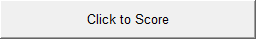 Score12341Sligo AC "A"5761112282Moy Valley "A"6751423253Tuam AC7481518334Castlebar AC "A"10691635465Craughwell AC1283453686Moy Valley "B"143192631677South Galway AC "A"14373741588North Sligo "B"147243638499Lake District AC "A"153234486910North Sligo "A"1583032425411North Leitrim AC164140477612Corran AC "A"1731721577813Castlebar AC "B"2652064849714Sligo AC "B"3497385929915North Sligo "D"3608388919816South Galway AC "B"4079610210410517Athenry AC #NUM!#############PosCounty Score1Galway47347810152Mayo592591314163Sligo91611121721244Leitrim30814047637681